Corresponds to AW5.6.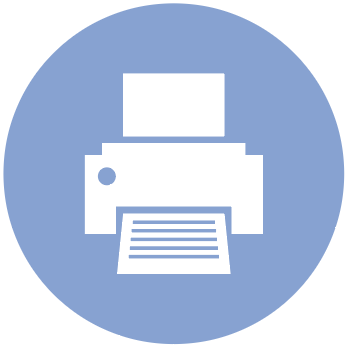 Mortality Record TemplateCause confirmed? (Post mortem result if carried out)Found dead or euthanized?Prior signs of illness (respiratory stress, off-feed, wasting)Reason for, or suspected cause of deathDate of deathType of animal(s) (doe, ram, kid pre/post weaningID